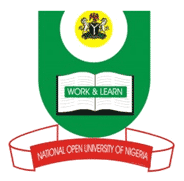 NATIONAL OPEN UNIVERSITY OF NIGERIA14-16 AHMADU BELLO WAY, VICTORIA ISLAND LAGOS                                      SCHOOL OF ARTS AND SOCIAL SCIENCESMAY/JUNE 2012 EXAMINATION	PCR424: GOVERNANCE, INTERNATIONAL LAW, AND FUNDAMENTAL HUMAN RIGHTSTime Allowed: 2 HoursInstruction: Answer any three (3) questions of your choiceIs godfatherism an African concept? Can it be eradicated in Nigeria political structure? Discuss.Why is Democracy and Constitutionalism not well entrenched in African political mainstream? Explain.‘’Without women participation in peace process and politics in any society, there can hardly be sustainable peace and progress’’ Discuss.‘’Justice and respect for Fundamental Human Rights are the backbone of  Peace, Progress and Development’’ Discuss What practical step could be taken to get sovereign states to acknowledge universal human rights?